附件72022版通用资产配置标准2022版家具配置标准注：上述样式、规格、颜色、价格仅供 2022 年政府采购计划编报参考，以采购实际结果为准。设备名称品目编码规格参考价(元)应用范围台式计算机A02010104A14500一般工作人员台式计算机A02010104A25000人才及科研便携式计算机A02010105B17000处级、厅级岗位便携式计算机A02010105B2不限科研激光打印机A0201060102D11500/多功能一体机A020204F125001台/处、室等复印机A020201E115000/便携投影仪A020202G15000/固定投影仪A020202G215000/挂机空调A0206180203H12500/柜机空调A0206180203H25000/序号家具名称规格单位参考价（元）产品图片1办公隔断1600*800*1200mm带主机车、键盘架、侧边移动文件柜、三抽柜。位1800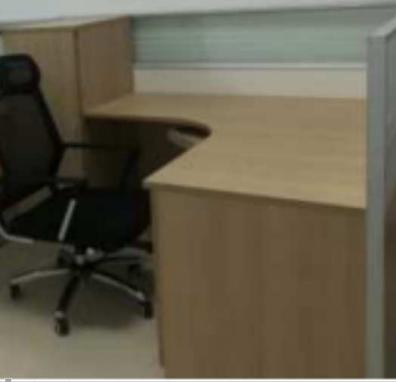 2办公隔断1400*1400*1200mm带主机车、键盘架、三抽柜。位1500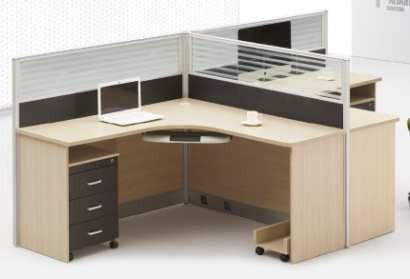 3办公桌1600*800*760mm带三抽柜，侧边移动文件柜胡桃木色张2500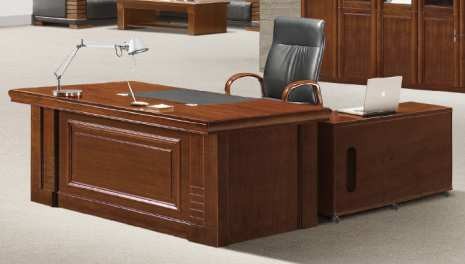 4办公桌1600*750*760mm带三抽柜。张1500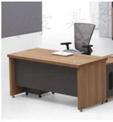 5办公桌1600*750*760mm带侧边移动文件柜、三抽柜。套2000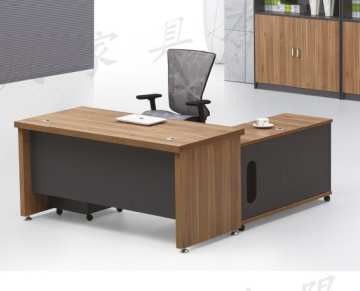 6办公桌1600*750*760mm张1000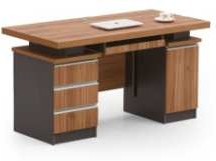 10会议桌2200*1200*760mm张1000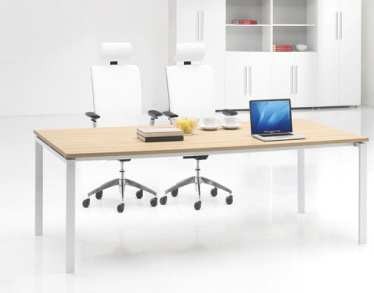 11会议桌1400*500*760mm张700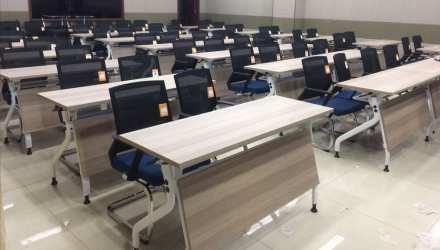 15办公椅640*610*890mm 黑色。把600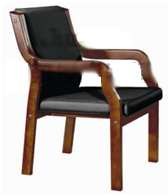 16办公椅580*590*900mm把400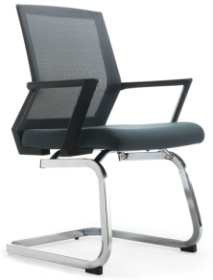 17办公椅590*620*1000mm黑色把600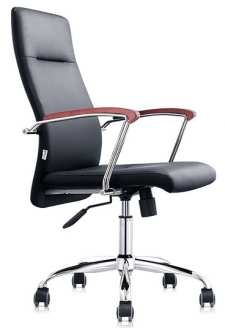 18办公椅480*480*900mm 黑色把300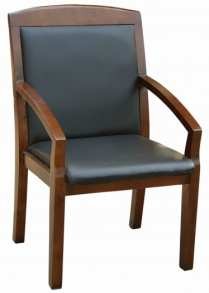 19办公椅535*600*1030mm把300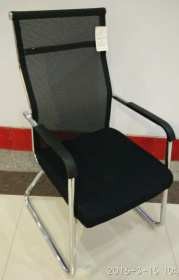 20椅子450*450*850mm把200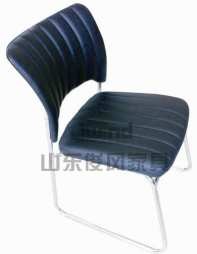 21保密柜1800*900*420mm0.7mm个1600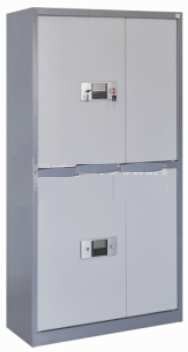 22文件柜850*390*1800mm0.7mm个700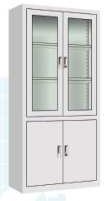 23档案柜850*390*1800mm0.7mm个700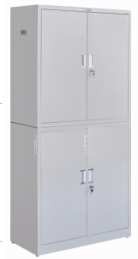 24挂衣橱970*420*1850mm0.7mm个800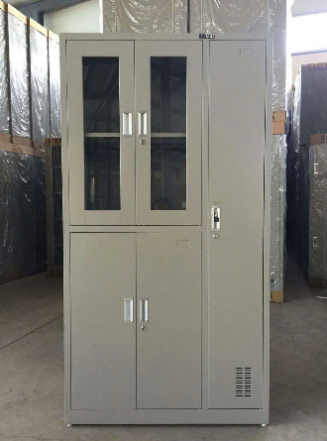 